АДМИНИСТРАЦИЯ CИНЯВИНСКОГО ГОРОДСКОГО ПОСЕЛЕНИЯ КИРОВСКОГО МУНИЦИПАЛЬНОГО РАЙОНА ЛЕНИНГРАДСКОЙ ОБЛАСТИ187322, Ленинградская область, г.п. Синявино, ул. Лесная, д. 18Б, тел.: 8-81362-63-271УведомлениеС целью выявления правообладателей строений администрация Синявинского городского поселения Кировского муниципального района Ленинградской области просит собственников погребов, расположенных по ул. Лесная и примыкающих к границе земельного участка по адресу:  Ленинградская область, Кировский район, г.п. Синявино ул. Садовая, уч. 22, в месячный срок с момента опубликования данного уведомления обратиться в сектор УМИ  администрации Синявинского городского поселения с оригиналами правоустанавливающих документов. В случае не исполнения законных требований администрации Синявинского городского поселения данные строения (погреба) подлежат сносу.Телефон для справок: 8(81362) 63-060	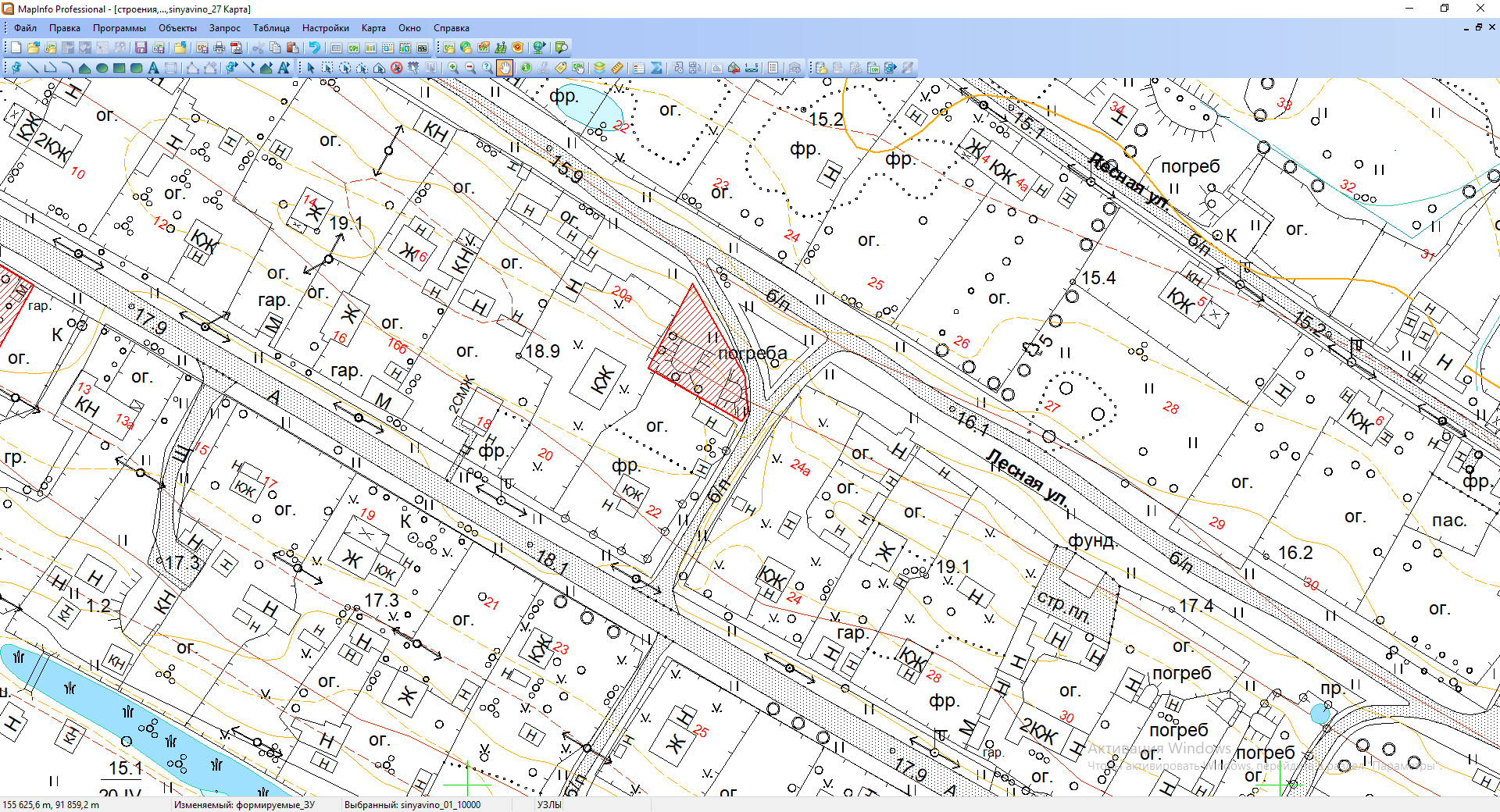 